Annex I. Methodological note on the UNOPS management results and budget frameworkA.		IntroductionThe management results framework forms the results-based budgeting element of the UNOPS budget estimates, 2016-2017. The development of the framework was informed by the business and work planning process for 2015, as well as extensive consultations with all UNOPS entities. 2.	During the 2015 annual business and work planning process, 44 UNOPS entities presented over 170 priorities and, directly linked to the priorities, 550 key performance indicators. These entity specific key performance indicators were analysed and consolidated into higher level performance indicators with relevance to the whole organization. The analysis was complemented in consultations with the UNOPS entities, adding a forward looking strategic element to the performance indicators. The process resulted in the establishment of 
35 consolidated key performance indicators that provide an illustration of UNOPS aspirations for the period 2016-2017.3.	The overall approach of UNOPS to results-based management, covering the contributions of UNOPS to operational results and its achievement of management results, is described in annex IV of the UNOPS strategic plan, 2014-2017 (DP/OPS/2013/3 – annexes).B.	Achievement of management results tracked through UNOPS 	balanced scorecard4.	The four management goals, articulated in the strategic plan, 2014-2017, provide direction to how UNOPS ensures the viability of its self-financing business model, and reflect the four perspectives (partners; business process; people; and finance) of the UNOPS balanced scorecard, a core management tool used to drive strategic alignment, performance and maturity in all UNOPS entities. Table 1. The partners perspective: recognized value*IATI = International Aid Transparency InitiativeTable 2. The business process perspective: process excellenceAPQC = American Productivity and Quality Centre; ISO = International Standards Organization; OHSAS = Occupational Health and Safety Management SystemsTable 3. The people perspective: people excellenceTable 4. The finance perspective: financial stewardship5.	Based on the performance indicators in the biennial budget estimates, UNOPS operationalizes its management results framework in the context of its annual budget cycle using internal target agreements covering the four perspectives of the UNOPS balanced scorecard, which are cascaded and monitored across the geographical and functional dimensions of the organization.Figure 1.: Link between UNOPS’ strategic plan, budget estimates and annual budget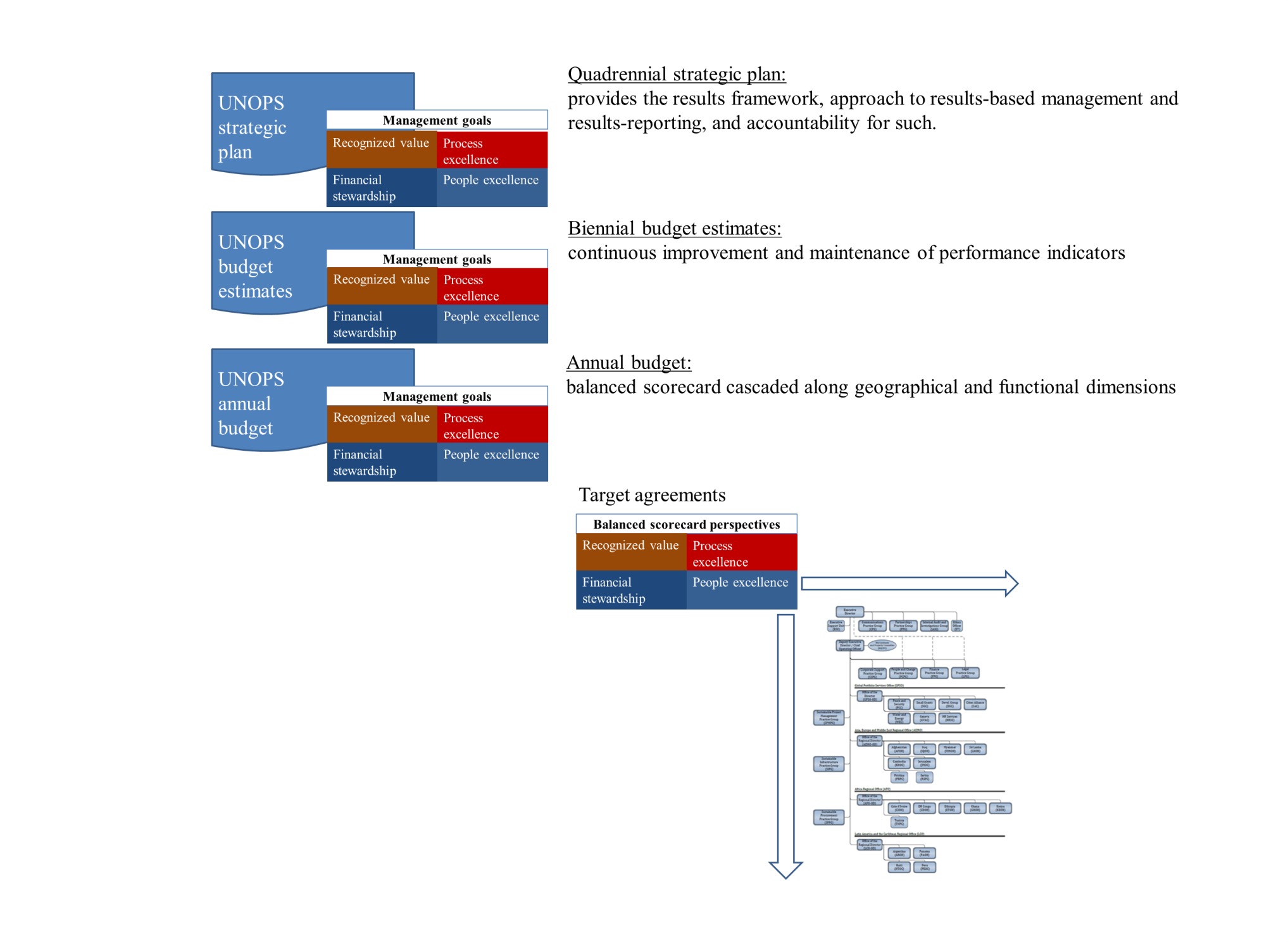 C.	UNOPS global functions 6.	UNOPS has developed its budget for the biennium 2016-2017 in alignment with the harmonized approach adopted by UNDP, UNFPA and UNICEF based on decisions 2010/32, 2011/10, 2012/27 and 2013/9, in which the Executive Board approved harmonized approaches for cost classification, results-based budgeting and budget presentation. The harmonized approach includes presentation of the budget in line with seven harmonized functional clusters. In continuation of the budget estimates for the biennium 2012-2013 and 2014-2015, UNOPS deploys a more granular functional framework internally and describes 14 global functions traceable to the seven harmonized functional clusters:Figure 2.: UNOPS global functions mapped to harmonized functional clusters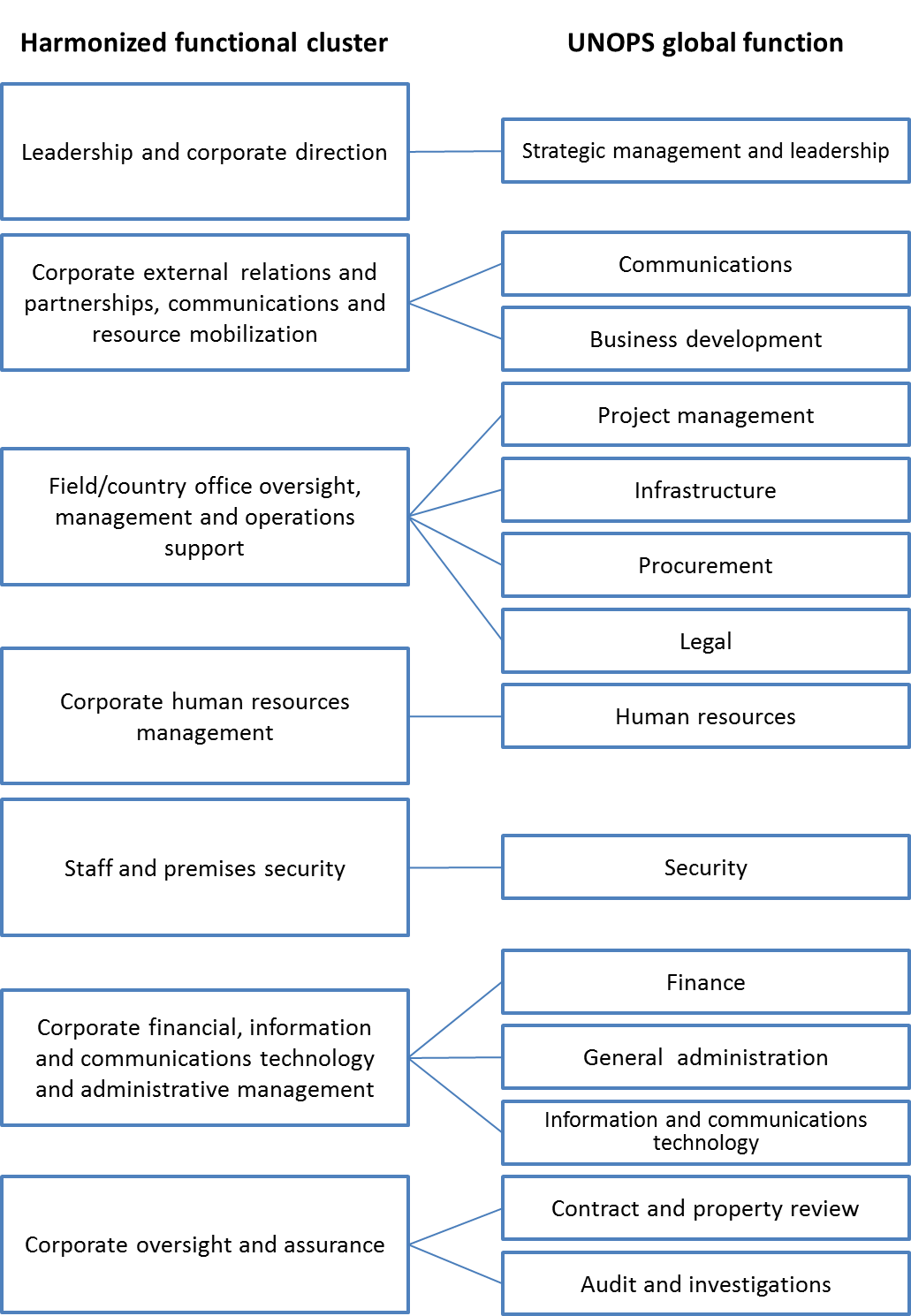 Strategic management and leadership7. 	The global function ‘Strategic management and leadership’ includes responsibility to:(a)	Develop, champion and act as a role model for the UNOPS mission, vision, values and ethics;(b)	Set strategy based on understanding the needs and expectations of stakeholders and the external environment, and on an understanding of internal performance capabilities;(c)	Provide strategic direction and authoritative advice on corporate priorities and ensure appropriate structural arrangements within and between entities in the global structure;(d)	Oversee organizational and/or project portfolio performance, and execute appropriate controls;(e)	Advise on development, review and updating of relevant policies;(f)	Advise on implementation, communication and monitoring of relevant policies; and(g)	Engage with external stakeholders, including United Nations coordination.Project management8.	The global function ‘project management’ includes responsibility to:(a)	Enable timely delivery of successful projects and programmes in accordance with the UNOPS project management methodology, which ensures that quality, speed and results are of the highest standards;(b)	Advance project management practices, including through the use of tools for community engagement, integration of gender equality; and contribute to national capacity development;(c)	Identify and develop opportunities for the provision of project management services for partners;(d)	Ensure that the organization’s products and services are developed to create optimum value for partners and beneficiaries, and are produced, delivered and managed using sustainable approaches;(e)	Manage UNOPS knowledge partners for sustainable benefits for the organization and its partners;(f)	Support project management as the primary modality of delivery for the organization, both externally and internally;(g)	Enable and distribute efficient and effective provision of support and advice to users and external partners, while ensuring adequate controls;(h)	Within the field of project management, provide and deliver best practice examples, tools, guidance and oversight of projects and project portfolios.Infrastructure9.	The global function ‘Infrastructure’ includes responsibility to:(a)	Enable timely delivery of successful infrastructure projects in which the quality, speed and results are of the highest standards;(b)	Advance infrastructure practices, including through informing infrastructure projects by risk assessments and integrating resilience and climate change adaption elements, and contribute to national capacity development;(c)	Identify and develop opportunities for the provision of infrastructure services for partners;(d)	Ensure that the organization’s products and services are developed to create optimum value for partners and beneficiaries and are produced, delivered and managed using sustainable approaches;(e)	Manage UNOPS knowledge partners for sustainable benefits for the organization and its partners;(f)	Enable and distribute efficient, effective provision of support and advice to users and external partners, while ensuring adequate controls;(g)	Within the field of infrastructure, provide and deliver best practice examples, tools, guidance and oversight of infrastructure projects.Procurement10.	The global function ‘Procurement’ includes responsibility to:(a)	Enable the organization to procure goods and services in a transparent, accountable and efficient manner in order to execute the UNOPS business strategy;(b)	Advance procurement practices, including through sourcing strategies chains and considerations of product life-cycles, and contribute to national capacity development;(c)	Identify and develop opportunities for the provision of procurement services for partners;(d)	Ensure that UNOPS products and services are developed to create optimum value for partners and beneficiaries, and are produced, delivered and managed using sustainable approaches;(e)	Manage UNOPS suppliers and knowledge partners for sustainable benefits for the organization and its partners;(f)	Enable and distribute efficient, effective support and advice to users and external partners, while ensuring adequate controls;(g)	Within the field of procurement, provide and deliver best practice examples, tools, guidance and oversight of procurement and procurement projects.Communications11.	The global function ‘Communications’ includes responsibility to:(a)	Develop communications strategies, policies, plans and channels based on communications needs and expectations;(b)	Maintain and strengthen the UNOPS corporate identity through official reporting to the Executive Board and other external communications, enabling accountability and transparency;(c)	Communicate clear direction and strategic focus, ensuring that the people of UNOPS understand and can demonstrate their contribution to its success;(d)	Facilitate and encourage the sharing of information, knowledge and best practices, achieving dialogue throughout the organization.Business development12.	The global function ‘Business development’ includes responsibility to:(a)	Establish and deepen strategic partnerships in support of the development of new engagements, and facilitate coordinated, systematic approaches to business partner and client relations management, for mutual, sustainable benefit;(b)	Ensure greater collaboration and coordination with key partners, including through the establishment of partner management teams for liaison on current projects and future priorities, and for knowledge-sharing;(c)	Ensure that UNOPS products and services are promoted and marketed effectively, and that partner relationships are managed and strengthened;(d)	Enable and distribute efficient, effective support and advice to users and external partners, while ensuring adequate controls (in pricing, for example);(e)	Within the field of business development, provide and deliver best practice examples, tools, guidance and oversight of partner relations and engagements.Finance13.	The global function ‘Finance’ includes responsibility to:(a)	Steward the resources of the organization, ensuring cost recovery, financial resilience and accurate financial reporting to partners and clients;(b)	Advance development effectiveness, including through further attribution of direct UNOPS costs to projects as appropriate;(c)	Maintain appropriate controls and integrity of financial management, in accordance with relevant international standards;(d)	Enable and distribute efficient, effective support and advice to users and external partners, while ensuring adequate controls (in reporting, for example);(e)	Within the field of finance, provide and deliver best practice examples, tools, guidance and oversight of finance processes.(f)	Ensure effective and efficient planning of management budget and results(g)	Maintain appropriate reporting mechanism for financial and non-financial results on a quarterly and annual basisHuman resources14.	The global function ‘Human resources’ includes responsibility to:(a)	Enable UNOPS to recruit, develop and retain a talented workforce with the skills and competencies to execute its business strategy;(b)	Ensure that UNOPS personnel are aligned, including through linking standardized profiles and job descriptions to organizational structures, processes and products and services; (c)	Promote a culture that allows the mutually beneficial achievement of organizational and personnel goals, by caring, communicating, rewarding and recognizing, in a way that motivates UNOPS people, builds commitment, and enables them to use their skills and knowledge for the benefit of the organization;(d)	Promote fairness, equality and diversity, including gender parity;(e)	Enable and distribute efficient and effective provision of support and advice to users and external partners while ensuring adequate controls (with regards to individual contractor agreements, for example);(f)	Within the field of human resources, provide and deliver best practice examples, tools, guidance and oversight of human resources processes.(g)	Drive and support world-class performance and continuous improvement, and nurture a high-performance management culture, ensuring that the organization is flexible and manages change effectively; add risk(h)	Advise on and drive cross-functional integration and coordination within the organization;Legal15.	The global function ‘Legal’ includes responsibility to:(a)	Enable the UNOPS legal and contracting activities to execute its business strategy, ensuring that its legal commitments reflect the UNOPS vision, values and ethics;(b)	Enable and distribute efficient, effective support and advice to users and external partners, while ensuring adequate controls.General administration16.	The corporate function ‘General administration’ includes responsibility to:(a)	Facilitate the provision of premises, facilities and support services that are functional, cost-effective and sustainable;(b)	Optimize the use, and effectively manage the life-cycle and physical security, of buildings, equipment and materials;(c)	Establish safe, timely and cost-effective travel arrangements;(d)	Establish and implement realistic, effective and efficient business continuity and disaster recovery plans;(e)	Establish and implement policy for records retention and management;(f)	Facilitate host country liaison.Information and communications technology17.	The corporate function ‘Information and communications technology’ includes responsibility to:(a)	Manage information and communications technology to support the delivery of UNOPS strategy;(b)	Manage the technology portfolio by optimizing use of existing technology and replacing outdated technology;(c)	Evaluate and develop the technology portfolio to improve the agility of UNOPS and its processes and projects;(d)	Involve relevant stakeholders in the development and deployment of new technologies to maximize benefits generated;(e)	Use technology to support the UNOPS culture of creativity and innovation;(f)	Aid and advise on transforming data into information, and facilitate distribution of timely, accurate, strategic and tactical management decision support.Security18.	The global function ‘Security’ includes responsibility to:(a)	Provide UNOPS internal entities with advice, guidance and technical assistance regarding safety and security throughout its global responsibilities;(b)	Consistently provide managers and personnel with the necessary information and tools concerning the day-to-day management of safety and security risks;(c)	Provide instructions to support safety and security decision-making and to escalate decisions with regional or organization-wide impact to the Executive Director;(d)	Strengthen and make more explicit the overall safety and security framework, culture, and roles and responsibilities within the organization to allow justified, measured approaches and responses to safety and security management practices globally.Contract and property review19.	The global function ‘Contract and property review’ includes responsibility to:(a)	Ensure that proposed procurement actions are in accordance with UNOPS financial regulations and rules, policies, and instructions;(b)	Review the procurement process to ensure that it is fair, competitive, and transparent, provides best value for money, and represents best practices and commonly accepted practices of United Nations procurement.Audit and investigations20.	The corporate function ‘Audit and investigations’ includes responsibility to:(a)	Provide independent, impartial assurance and advice designed to improve UNOPS operations;(b)	Lead the Executive Director’s investigations into alleged fraud, corruption, waste of resources, abuse of authority or other misconduct or violations of UNOPS regulations, rules and administrative instructions;(c)	Help the organization achieve its objectives through a systematic approach designed to evaluate and enhance the effectiveness of risk management, control and governance processes.Annex II.  TerminologyActivity-based costing: Cost accounting method that identifies activties in an organization and assigns organizational cost based on the resource consumption of the different activities.Advisory services: Contributing to increased national capacity and ownership through advice to partners on best management practices, standards, systems and processes, and related training, in UNOPS-mandated focus areas. Corporate driver: One or more action-oriented statements associated with a corporate goal providing direction for how the goal is achieved.Global function: An area of specialized expertise within UNOPS. The totality of personnel associated with a global function is refered to as a practice, which transcends entities in global structure of the organization. All the practices are insititutionally anchored at UNOPS headquarters.Cost driver: In activity-based costing, activities that affect costs are defined as ‘cost drivers’. UNOPS uses cost drivers as fair proxy to link costs charged to resource consumption.Cost increase/decrease: Any increase or decrease in the cost of a resource input in the budget period compared with that in the previous budget period, arising from inflation and changes in exchange rates.Customer Relationship Management System (CRM): A systematic approach to manage an organisations’ interactions with current and potential customers/partners.Delivery platform: The ability to serve partners through the integration of existing processes, information and communications technology systems, and locations. The delivery platform, as backbone to UNOPS activities, seeks to achieve scale, cost savings, and the global reach of UNOPS activities without replicating operational setups in each location where UNOPS is active.Delivery or delivery volume: Project expenditure, excluding fees.Direct cost: Costs incurred for the benefit of a particular project or client(s). Such costs are readily identifiable as having direct benefit for a particular project or client(s), and can be clearly documented. Direct costs are not covered by the management fee. Enterprise resource planning: A management information system that integrates and automates business practices associated with the operations of an organization; or multi-module application software that helps an organization to support such systems; or a combination of the above.Harmonized functional cluster: Part of the harmonized approach adopted by UNDP, UNFPA and UNICEF in which UNOPS submits its budget estimates. UNOPS global functions can be mapped to the seven harmonized functional clusters.Indirect cost: Costs incurred by the management and administration of the organization in furtherance of UNOPS activities and policies. Such costs are charged to projects through a management fee specified in the project agreement. Individual contractor agreement (known as an ‘ICA’): A UNOPS legal instrument governed solely by its expressed terms and conditions, including the terms of reference and general conditions for such agreements as determined by UNOPS policy. The individual contractor agreement is used to retain the services of a person engaged in his/her individual capacity to perform a specific task or deliver a defined piece of work within specific project-based deliverables of time-limited nature.Implementation services: Contributing to deliver specific results, typically at the output level, on behalf of partners.Liabilities: All present commitments of UNOPS arising from past events, the settlement of which is expected to result in an outflow from UNOPS of resources embodying economic benefits or service potential.Management budget/resources: UNOPS budget estimates in support of the management results framework, that is, budget estimates excluding net revenue target and earmarking for potential provisions.Management results: The UNOPS management results framework is based on its four management goals: recognized value; financial stewardship; process excellence; and people excellence. The four management goals provide direction to how UNOPS ensures the viability of its self-financing business model, and reflect the four perspectives (partners; business process; people; and finance) of the UNOPS balanced scorecard, a core management tool used to drive performance and maturity at all levels of the organization by means of performance indicators and associated targets.Net revenue: The difference between gross revenue and expenses.Net surplus/deficit: Comprises the following components: (a) surplus or deficit from ordinary activities; and (b) extraordinary items.Operational reserves: The reserve established at the level set by the Executive Board with the aim of guaranteeing the financial viability and integrity of UNOPS as a going concern.Operational results: The UNOPS operational results framework consists of its three contribution goals, which guide and provide focus for how and what UNOPS contributes to partners’ results and their achievement of development outcomes.Performance indicator: A quantitative expression of level of ambition, providing a gauge for the extent to which a goal is achieved. A performance indicator is typically expressed with a baseline (performance at the beginning of a given period) and a target (level of ambition for performance at the end of that period). The indications of results achieved at a given point in time are typically referred to as ‘actuals’. Results derived from performance against an indicator may express the extent to which a quantiative goal is achieved, or be used to substantiate a qualitative expression of goal achievement.Products and services: Outputs of the three UNOPS delivery practices delivered through transactional, implementation or advisory services.Self-financing: Generating its capital from its own revenue, instead of acquiring it from external sources.Transactional support services: Specific services, in the United Nations context typically associated with common or shared services, where partners avail themselves of the UNOPS delivery platform. These services are limited to identifiable, specific transactions in areas such as procurement and human resources.Volume increase/decrease: Any increase or decrease in resource requirements attributable to changes in the level or nature of activities carried out by an organization during the current budget period and those proposed for the forthcoming budget period.Write-offs or writing off: The cancellation of a bad debt or worthless asset from a UNOPS account or project account; the act of cancelling such a debt or asset.______________Balanced scorecard perspectiveManagement goalDriverPerformance indicatorBaselineTarget2016-2017PartnersA. Recognized valueA1. Deliver world- class products and services adding sustainable valueShare of UNOPS delivery from defined services within UNOPS focus areasNot available100%PartnersA. Recognized valueA1. Deliver world- class products and services adding sustainable valueShare of  UNOPS delivery that include national capacity-building components, agreed on with partners, including employing personnel locally, in combination with defined on-the-job learning elements, and formal trainings and certifications60% (2014)65%PartnersA. Recognized valueA1. Deliver world- class products and services adding sustainable valueShare of UNOPS relevant new projects that include risk informed effective design and implementation considerations that contribute to resilient outcomesNot available70%PartnersA. Recognized valueA1. Deliver world- class products and services adding sustainable valueShare of UNOPS projects on track for cost and schedule73% (first quarter 2015)80%PartnersA. Recognized valueA1. Deliver world- class products and services adding sustainable valueOverall partner satisfaction77% (2014)80%A2. Build sustainable partnershipsShare of UNOPS procurement with registered local suppliers in developing and fragile states45% (2014)50%A2. Build sustainable partnershipsIncrease in new and extended partner agreements from identified key partners$724 million (2014)15%A2. Build sustainable partnershipsSubstantive UNOPS contribution to procurement collaboration across UN agencies (collaborative procurement)11% (2014)25%A2. Build sustainable partnershipsAverage number of monthly visits to UNOPS public website75,000 (2014)80,000A2. Build sustainable partnershipsShare of UNOPS public website content available in all official UNOPS languages88% (2014)100%A3. Communicate effectively and transparentlyUNOPS Sustainability Report, based on concepts of Global Reporting Initiative (GRI) published0% (2014)100%A3. Communicate effectively and transparentlyUNOPS compliance with IATI* standards100% (2014)100%Balanced scorecard perspectiveManagement goalDriverPerformance indicatorBaselineTarget2016-2017Business processB. Process excellenceB1. Manage and benchmark processesShare of UNOPS offices assessed that are successful in maintaining external certifications.100% (2014)100%Business processB. Process excellenceB1. Manage and benchmark processesShare of processes identified as core business processes within the APQC framework that have been assessed against a best-practice maturity model and are under continual management and improvement0% (2014)85%Business processB. Process excellenceB1. Manage and benchmark processesImplementation rate of accumulated internal audit recommendations97% (2014)100%Business processB. Process excellenceB2. Improve process efficiency and effectivenessShare of projects regularly assessed against UNOPS criteria for successful projects 93% (fourth quarter 2014)100%Business processB. Process excellenceB2. Improve process efficiency and effectivenessTimely operational closure of projects 77% (2014)80%Business processB. Process excellenceB2. Improve process efficiency and effectivenessAverage duration of staff recruitment (number of days)87 (2014)80Business processB. Process excellenceB2. Improve process efficiency and effectivenessLevel of implementation of risk-based internal audit plan for Internal Audit and Investigations Group 100% (2014)100%Business processB. Process excellenceB2. Improve process efficiency and effectivenessEvaluated offices compliant with minimum operating security standards92% (2014)90% Business processB. Process excellenceB3. InnovateCarbon neutrality achieved 100% (2013)100%Business processB. Process excellenceB3. InnovateUNOPS e-commerce platform fully operational and accessible to external partners 0% (2014)100%Business processB. Process excellenceB3. InnovateShare of UNOPS country offices implementing capacity building of local/regional suppliers, particularly amongst historically disadvantaged groups (such as women-owned businesses) based on established framework0%10%BSC PerspectiveManagement goalDriverPerformance indicatorBaselineTarget2016-2017PeopleC. People excellenceC1. Business partneringShare of relevant practitioners externally certifiedIn 2014, 748 UNOPS personnel participated in external certification, and 568 (76%) of them were certified80%PeopleC. People excellenceC1. Business partneringShare of relevant practitioners internally certifiedIn 2014, 194 UNOPS personnel participated in internal certification, and 117 (60%) of them were certified65%PeopleC. People excellenceC2. Recruit, develop and recognize talentOverall personnel engagement To be determined (TBD)TBDPeopleC. People excellenceC2. Recruit, develop and recognize talentPersonnel performance appraisal completion rate 86% (2014)90%PeopleC. People excellenceC3. Embrace United Nations valuesShare of women in UNOPS global management team31% (2014)35%PeopleC. People excellenceC3. Embrace United Nations valuesShare of females amongst UNOPS supervised international personnel (international professional staff categories and international ICAs) 33% (2014)40%PeopleC. People excellenceC3. Embrace United Nations valuesCompletion rate among target audience of United Nations learning, including UN leadership courses, “I know gender” and UNOPS legal framework Not available80%BSC PerspectiveManagement goalDriverPerformance indicatorBaselineTarget2016-2017FinanceD. Financial stewardshipD1. Ensure financial control and efficiencyMaintain unqualified audit opinion for each year of the Biennium100% (2012-2013)100%FinanceD. Financial stewardshipD1. Ensure financial control and efficiencyRate of implementation of prior year United Nations Board of Auditors recommendations48% (2014)50%FinanceD. Financial stewardshipD1. Ensure financial control and efficiencyShare of required personnel filing financial disclosure100% (2014)100%FinanceD. Financial stewardshipD2. Cost recovery and fair distributionAchievement of net revenue target approved by the Executive Board100% (2014)100%FinanceD. Financial stewardshipD3. Invest in innovationShare of investments in relation to indirect cost6% (2014)7.5%